Please see the below information and be on the lookout for Coronavirus-related scams.  Also below is information from our Treasury Inspector General for Tax Administration (TIGTA) office on how to report these scams.  Please share this information with your clients and via your social media accounts.Remember updates are being made often.  Please continue to check www.IRS.gov:   https://www.irs.gov/coronavirus/economic-impact-payment-information-center.Stakeholder Partnerships, Education & CommunicationBuffalo TerritoryInternal Revenue ServiceUseful Links:IRS.govHelp For Hurricane VictimsNews EssentialsWhat's HotNews ReleasesIRS - The BasicsIRS GuidanceMedia ContactsFacts & FiguresAround The Natione-News SubscriptionsThe Newsroom TopicsMultimedia CenterNoticias en EspañolRadio PSAsTax Scams/Consumer AlertsThe Tax GapFact SheetsIRS Tax TipsArmed ForcesLatest NewsIRS ResourcesCompliance & Enforcement NewsContact Your Local IRS OfficeFiling Your TaxesForms & InstructionsFrequently Asked QuestionsTaxpayer Advocate ServiceWhere to FileIRS Social MediaUseful Links:IRS.govHelp For Hurricane VictimsNews EssentialsWhat's HotNews ReleasesIRS - The BasicsIRS GuidanceMedia ContactsFacts & FiguresAround The Natione-News SubscriptionsThe Newsroom TopicsMultimedia CenterNoticias en EspañolRadio PSAsTax Scams/Consumer AlertsThe Tax GapFact SheetsIRS Tax TipsArmed ForcesLatest NewsIRS ResourcesCompliance & Enforcement NewsContact Your Local IRS OfficeFiling Your TaxesForms & InstructionsFrequently Asked QuestionsTaxpayer Advocate ServiceWhere to FileIRS Social MediaIssue Number:    COVID Tax Tip 2020-42Taxpayers should be aware of Coronavirus-related scams
Taxpayers should be on the lookout for IRS impersonation calls, texts and email phishing attempts about the coronavirus or COVID-19 Economic Impact Payments. These scams can lead to tax-related fraud and identity theft.Here’s what taxpayers should know:The IRS will not call, email or text you to verify or request your financial, banking or personal information.Watch out for websites and social media attempts to request money or personal information. The official website is IRS.gov.Don't open surprise emails that look like they’re coming from the IRS or click on attachments or links.Taxpayers should not provide personal or financial information or engage with potential scammers online or over the phone.Forward suspicious emails to phishing@irs.gov, then delete.Go to IRS.gov for the most up-to-date information.Here’s what people should know about the Economic Impact Payments:The IRS will automatically deposit Economic Impact Payments into the bank account taxpayers provided on their 2019 or 2018 tax return for a direct deposit of their tax refund.Those without a direct deposit account on file may be able to provide their banking information online through a new secure tool, Get My Payment.Anyone who is eligible for an Economic Impact Payment and doesn’t provide direct deposit information will receive a payment mailed to the last address the IRS has on file.The IRS does not charge a fee to issue the payment.Scammers may:Ask an individual to sign over their Economic Impact Payment check to them.Ask for verification of personal or banking information.Suggest that they can get someone tax refund or Economic Impact Payment faster by working on their behalf.Issue a bogus check, often in an odd amount, then tell a person to call a number or verify information online in order to cash it.Official IRS information about the COVID-19 pandemic and Economic Impact Payments can be found on the Coronavirus Tax Relief page on IRS.gov. The IRS encourages people to share this information with family and friends. Many people who normally don’t normally file a tax return may not realize they’re eligible for an Economic Impact Payment.More information:
Report Phishing and Online Scams
Tax ScamsShare this tip on social media -- #IRSTaxTip: Taxpayers should be aware of Coronavirus-related scams. https://go.usa.gov/xvKmXBack to Top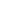 Thank you for subscribing to IRS Tax Tips, an IRS e-mail service. For more information on federal taxes please visit IRS.gov.This message was distributed automatically from the IRS Tax Tips mailing list. Please Do Not Reply To This Message.